МИНИСТЕРСТВО ПРОСВЕЩЕНИЯ РОССИЙСКОЙ ФЕДЕРАЦИИ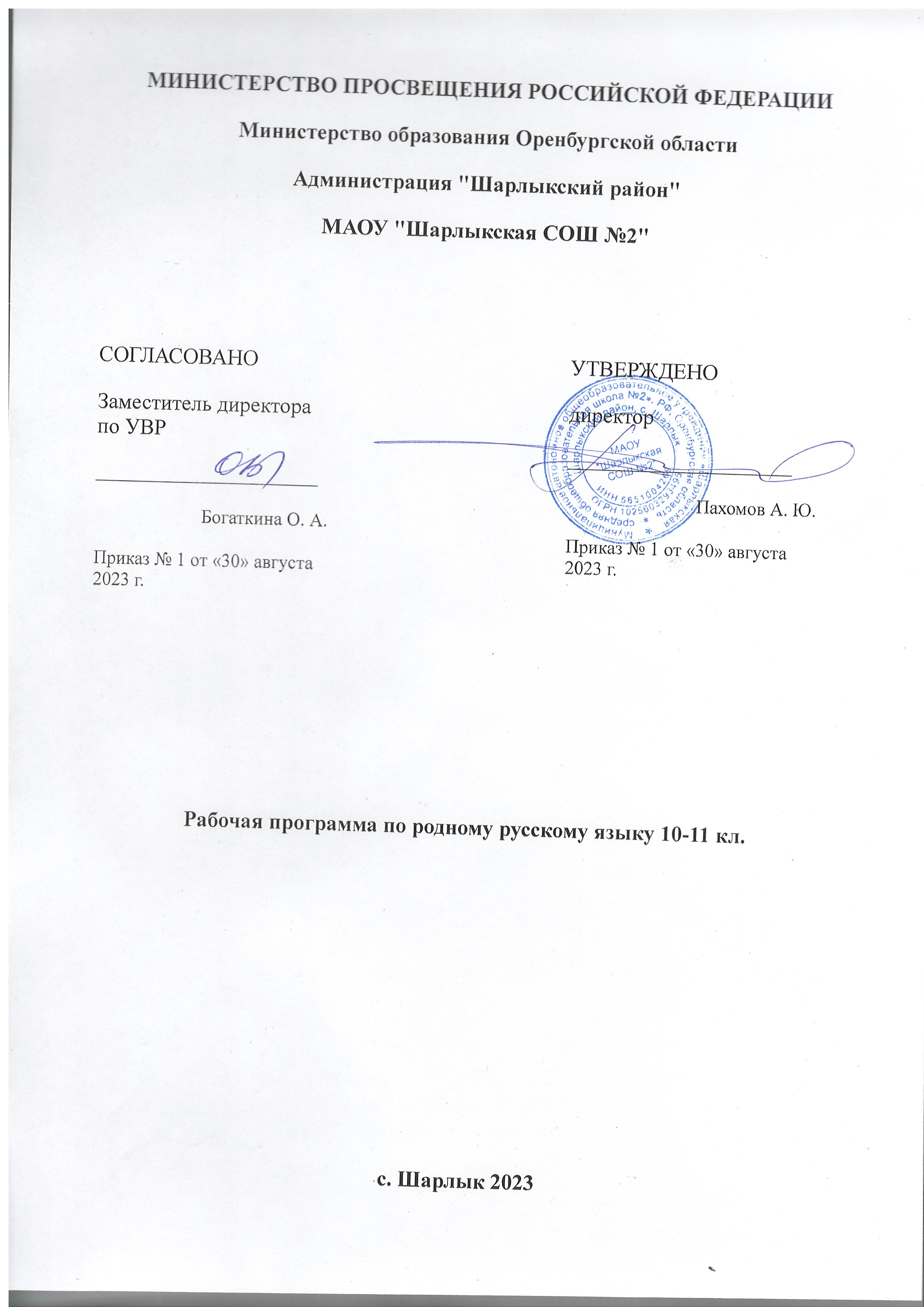 ‌Министерство образования Оренбургской области‌‌‌Администрация "Шарлыкский район"‌​МАОУ "Шарлыкская СОШ №2"Рабочая программа по родному русскому языку 10-11 кл.с. Шарлык‌ 2023‌​ 1. Планируемые результаты изучения учебного предмета«Родной язык (русский)»                       Планируемые личностные результатыроссийская идентичность, способность к осознанию российской идентичности в поликультурном социуме, чувство причастности к историко- культурной общности российского народа и судьбе России, патриотизм, готовность к служению Отечеству, его защите; уважение к своему народу, чувство ответственности перед Родиной, гордости за свой край, свою Родину, прошлое и настоящее многонационального народа России; формирование уважения к русскому языку как государственному языку Российской Федерации, являющемуся основой российской идентичности и главным фактором национального самоопределения; воспитание уважения к культуре, языкам, традициям и обычаям народов, проживающих в Российской Федерации. ориентация обучающихся реализацию позитивных жизненных перспектив, инициативность, креативность, готовность и способность к личностному самоопределению, способность ставить цели и строить жизненные планы; готовность и способность обучающихся к отстаиванию личного достоинства, собственного мнения, готовность и способность вырабатывать собственную позицию по отношению к общественно-политическим событиям прошлого и настоящего на основе осознания и осмысления истории, духовных ценностей и достижений нашей страны; готовность и способность обучающихся к саморазвитию и самовоспитанию в соответствии с общечеловеческими ценностями и идеалами гражданского общества; приверженность идеям интернационализма, дружбы, равенства, взаимопомощи народов; воспитание уважительного отношения к национальному достоинству людей, их чувствам, религиозным убеждениям. нравственное сознание и поведение на основе усвоения общечеловеческих ценностей, толерантного сознания и поведения в поликультурном мире, готовности и способности вести диалог с другими людьми, достигать в нем взаимопонимания, находить общие цели и сотрудничать для их достижения; принятие гуманистических ценностей, осознанное, уважительное и доброжелательное отношение к другому человеку, его мнению, мировоззрению; развитие компетенций сотрудничества со сверстниками, детьми младшего возраста, взрослыми в образовательной, общественно полезной, учебно-исследовательской, проектной и других видах деятельности. Планируемые метапредметные результаты1. Регулятивные универсальные учебные действияВыпускник научится:самостоятельно определять цели, задавать параметры и критерии, по которым можно определить, что цель достигнута; оценивать возможные последствия достижения поставленной цели в деятельности, собственной жизни и жизни окружающих людей, основываясь на соображениях этики и морали; ставить и формулировать собственные задачи в образовательной деятельности и жизненных ситуациях; оценивать ресурсы, в том числе время и другие нематериальные ресурсы, необходимые для достижения поставленной цели; выбирать путь достижения цели, планировать решение поставленных задач, оптимизируя материальные и нематериальные затраты; организовывать эффективный поиск ресурсов, необходимых для достижения поставленной цели; сопоставлять полученный результат деятельности с поставленной заранее целью. 2. Познавательные универсальные учебные действияВыпускник научится:искать и находить обобщенные способы решения задач, в том числе, осуществлять развернутый информационный поиск и ставить на его основе новые (учебные и познавательные) задачи; критически оценивать и интерпретировать информацию с разных позиций, распознавать и фиксировать противоречия в информационных источниках; использовать различные модельно-схематические средства для представления существенных связей и отношений, а также противоречий, выявленных в информационных источниках; находить и приводить критические аргументы в отношении действий и суждений другого; спокойно и разумно относиться к критическим замечаниям в отношении собственного суждения, рассматривать их как ресурс собственного развития; выходить за рамки учебного предмета и осуществлять целенаправленный поиск возможностей для широкого переноса средств и способов действия; выстраивать индивидуальную образовательную траекторию, учитывая ограничения со стороны других участников и ресурсные ограничения; менять и удерживать разные позиции в познавательной деятельности. 3. Коммуникативные универсальные учебные действияВыпускник научится:осуществлять деловую коммуникацию как со сверстниками, так и со взрослыми (как внутри образовательной организации, так и за ее пределами), подбирать партнеров для деловой коммуникации исходя из соображений результативности взаимодействия, а не личных симпатий; при осуществлении групповой работы быть как руководителем, так и членом команды в разных ролях (генератор идей, критик, исполнитель, выступающий, эксперт и т.д.); координировать и выполнять работу в условиях реального, виртуального и комбинированного взаимодействия; развернуто, логично и точно излагать свою точку зрения с использованием адекватных (устных и письменных) языковых средств; распознавать конфликтогенные ситуации и предотвращать конфликты до их активной фазы, выстраивать деловую и образовательную коммуникацию, избегая личностных оценочных суждений. Планируемые предметные результаты освоения ООПВыпускник научится:зрения соответствия языковым норма использовать языковые средства адекватно цели общения и речевой ситуации; использовать знания о формах русского языка (литературный язык, просторечие, народные говоры, профессиональные разновидности, жаргон, арго) при создании текстов; создавать устные и письменные высказывания, монологические и диалогические тексты определенной функционально-смысловой принадлежности (описание, повествование, рассуждение) и определенных жанров (тезисы, конспекты, выступления, лекции, отчеты, сообщения, аннотации, рефераты, доклады, сочинения); выстраивать композицию текста, используя знания о его структурных элементах; подбирать и использовать языковые средства в зависимости от типа текста и выбранного профиля обучения; правильно использовать лексические и грамматические средства связи предложений при построении текста; сознательно использовать изобразительно-выразительные средства языка при создании текста; использовать при работе с текстом разные виды чтения (поисковое, просмотровое, ознакомительное, изучающее, реферативное) и аудирования (с полным пониманием текста, с пониманием основного содержания, с выборочным извлечением информации); анализировать текст с точки зрения наличия в нем явной и скрытой, основной и второстепенной информации, определять его тему, проблему и основную мысль; извлекать необходимую информацию из различных источников и переводить ее в текстовый формат; преобразовывать текст в другие виды передачи информации; выбирать тему, определять цель и подбирать материал для публичного выступления; соблюдать культуру публичной речи; соблюдать в речевой практике основные орфоэпические, лексические, грамматические, стилистические, орфографические и пунктуационные нормы русского литературного языка; оценивать собственную и чужую речь с позиции соответствия языковым нормам; использовать основные нормативные словари и справочники для оценки устных и письменных высказываний с точки:распознавать уровни и единицы языка в предъявленном тексте и видеть взаимосвязь между ними;анализировать при оценке собственной и чужой речи языковые средства, использованные в тексте, с точки зрения правильности, точности и уместности их употребления;комментировать авторские высказывания на различные темы (в том числе о богатстве и выразительности русского языка);отличать язык художественной литературы от других разновидностей современного русского языка;использовать синонимические ресурсы русского языка для более точного выражения мысли и усиления выразительности речи;иметь представление об историческом развитии русского языка и истории русского языкознания;выражать согласие или несогласие с мнением собеседника в соответствии с правилами ведения диалогической речи;дифференцировать главную и второстепенную информацию, известную и неизвестную информацию в прослушанном тексте;проводить самостоятельный поиск текстовой и нетекстовой информации, отбирать и анализировать полученную информацию;сохранять стилевое единство при создании текста заданного функционального стиля;создавать отзывы и рецензии на предложенный текст;соблюдать культуру чтения, говорения, аудирования и письма;соблюдать культуру научного и делового общения в устной и письменной форме, в том числе при обсуждении дискуссионных проблем;соблюдать нормы речевого поведения в разговорной речи, а также в учебно-научной и официально-деловой сферах общения;осуществлять речевой самоконтроль;совершенствовать орфографические и пунктуационные умения и навыки на основе знаний о нормах русского литературного языка;использовать основные   нормативные   словари   и   справочникидля расширения словарного запаса и спектра используемых языковых средств;оценивать эстетическую сторону речевого высказывания при анализе текстов (в том числе художественной литературы).2. Содержание учебного предмета«Родной язык (русский)», 10 классРаздел 1. Язык и культура (10 ч.)Язык и общество. Родной язык, литература и культура. Язык и история народа. Русский язык в Российской Федерации и в современном мире – в международном и межнациональном общении. Понятие о системе языка, его единицах и уровнях, взаимосвязях и отношениях единиц разных уровней языка.Развитие языка как объективный процесс. Общее представление о внешних и внутренних факторах языковых изменений, об активных процессах в современном русском языке (основные тенденции, отдельные примеры).Стремительный рост словарного состава языка, «неологический бум» – рождение новых слов, изменение значений и переосмысление имеющихся в языке слов, их стилистическая переоценка, создание новой фразеологии, активизация процесса заимствования иноязычных слов.Раздел 2. Культура речи (11ч.)Основные орфоэпические нормы современного русского литературного языка. Активные процессы в области произношения и ударения. Типичные акцентологические ошибки в современной речи.Отражение произносительных вариантов в современных орфоэпических словарях.Основные лексические нормы современного русского литературного языка. Лексическая сочетаемость слова и точность. Свободная и несвободная лексическая сочетаемость. Типичные ошибки‚ связанные с нарушением лексической сочетаемости.Речевая избыточность и точность. Тавтология. Плеоназм. Типичные ошибки‚ связанные с речевой избыточностью.Современные толковые словари. Отражение вариантов лексической нормы в современных словарях. Словарные пометы.Основные грамматические нормы современного русского литературного языка. Нормы употребления причастных и деепричастных оборотов‚ предложений с косвенной речью.Типичные ошибки в построении сложных предложений. Нарушение видовременной соотнесенности глагольных форм.Отражение вариантов  грамматической нормы в современных грамматических словарях и справочниках. Словарные пометы.Речевой этикетЭтика и этикет в электронной среде общения. Понятие нетикета. Этикет Интернет-переписки. Этические нормы, правила этикета Интернет-дискуссии, Интернет-полемики. Этикетное речевое поведение в ситуациях делового общения.Раздел 3. Речь. Речевая деятельность. Текст (11 ч.)Язык и речь. Виды речевой деятельностиПонятие речевого (риторического) идеала.Пути становления и истоки русского речевого идеала в контексте истории русской культуры. Основные риторические категории и элементы речевого мастерства Понятие эффективности речевого общения. Оратория: мастерство публичного выступления. Принципы подготовки к публичной речи. Техника импровизированной речи. Особенности импровизации.Средства речевой выразительности: «цветы красноречия». Важнейшие риторические тропы и фигуры. Структура и риторические функции метафоры, сравнения, антитезы. Мастерство беседы. Мастерство спора. Доказывание и убеждение. Стратегия и тактика спора. Речевое поведение спорящих.Текст как единица языка и речиКатегория монолога и диалога как формы речевого общения.Структура публичного выступления.Риторика остроумия: юмор, ирония, намёк, парадокс, их функции в публичной речи. Риторика делового общения. Спор, дискуссия, полемика.Спор и беседа: речевые роли участников, возможная типология ситуаций спора.Функциональные разновидности языкаНаучный стиль речи. Назначение, признаки научного стиля речи. Морфологические и синтаксические особенности научного стиля. Терминологические энциклопедии, словари и справочники.Официально-деловой стиль речи. Основные признаки официально-делового стиля: точность, неличный характер, стандартизированность, стереотипность построения текстов и их предписывающий характер. Резюме, автобиография.Разговорная речь. Фонетические, интонационные, лексические, морфологические, синтаксические особенности разговорной речи. Невербальные средства общения. Культура разговорной речи.Публицистический стиль речи. Устное выступление. Дискуссия. Использование учащимися средств публицистического стиля в собственной речи.Язык художественной литературы. Источники богатства и выразительности русской речи. Основные виды тропов, их использование мастерами художественного слова. Стилистические фигуры, основанные на возможностях русского синтаксиса.Резерв учебного времени – 3 ч.11 классРаздел 1. Язык и культура (5 ч.)Язык и речь. Язык и художественная литература. Тексты художественной литературы как единство формы и содержания.  Практическая работа с текстами русских писателей (А. Пушкин «Скупой рыцарь»). Н. Помяловский о разнообразии языка.Раздел 2. Культура речи (18 ч.)Основные орфоэпические нормы современного русского литературного языка. Обобщающее повторение фонетики, орфоэпии. Основные нормы современного литературного произношения  и ударения в русском языке. Написания, подчиняющиеся морфологическому, фонетическому, традиционному принципам русской орфографии. Фонетический разбор.Основные лексические нормы современного русского литературного языка Русская лексика с точки зрения ее происхождения и употребления. Русская фразеология. Роль фразеологизмов в произведениях А. Грибоедова, А. Пушкина, Н. Гоголя и др. русских писателей. Словари русского языка. Словари языка писателей. Лексический анализ текста. Статья К. Бальмонта «Русский язык как основа творчества».Основные грамматические нормы современного русского литературного языка Морфологические нормы как выбор вариантов морфологической формы слова и ее сочетаемости с другими формами. Определение рода аббревиатур. Нормы употребления сложносоставных слов.Синтаксические нормы как выбор вариантов построения словосочетаний, простых и сложных предложений. Предложения, в которых однородные члены связаны двойными союзами. Способы оформления чужой речи. Цитирование. Синтаксическая синонимия как источник богатства и выразительности русской речи.Речевой этикетЭтика и этикет в деловом общении. Функции речевого этикета в деловом общении. Этапы делового общения. Протокол делового общения. Телефонный этикет в деловом общении.Раздел 3. Речь. Речевая деятельность. Текст (9 ч)Язык и речь. Виды речевой деятельностиРечевые жанры монологической речи:  доклад, поздравительная речь, презентация. Речевые жанры диалогической речи: интервью, научная дискуссия, политические дебаты.Текст как единица языка и речиПризнаки текста. Виды связей предложений в тексте. Способы изложения и типы текстов. Особенности композиции и конструктивные приемы текста. Абзац. Виды преобразования текста. Корректировка текста.Тезисы. Конспект. Выписки. Реферат. Аннотация. Составление сложного плана и тезисов статьи А. Кони о Л. Толстом. Резерв учебного времени – 3 ч.3. Тематическое планирование с указанием количества часов, отводимых на освоение каждой темы.Календарно-тематическое планирование10 класс (1 час в неделю/34 часов в год)1.09                        Тематическое планирование. 11 классКалендарно-тематическое планирование11 класс (1 час в неделю/34 часа в год)СОГЛАСОВАНОЗаместитель директора по УВР________________________Богаткина О. А.Приказ № 1 от «30» августа   2023 г.УТВЕРЖДЕНОдиректор________________________Пахомов А. Ю.Приказ № 1 от «30» августа   2023 г.№п/пТемаКол-вочасовВ том числеВ том числе№п/пТемаКол-вочасовКонтрольные работыКонтрольные работы№п/пТемаКол-вочасовТестТворческая работа1.      Язык и культура8122.      Культура речи12123.      Речевая деятельность. Текст.13124.      Резервные уроки2Всего3536№ урокаТема урокаКол-во часовДата по плану:Дата по факт.Язык и культура (8 часов)1Русский язык в Российской Федерации и в современном мире11.092Система русского языка, его единицы и уровни. Русский язык как развивающееся явление18.093Основные тенденции активных процессов в современном русском языке. «Неологический бум» русского языка в 21 веке, его причины115.094Изменение значений и переосмысление имеющихся в русском языке слов, их стилистическая переоценка122.095-6Р/р Творческая работа «Неологизмы в жизни современного общества»229.09,6.107Контрольная работа в форме теста по теме «Развитие современного русского языка»113.108Анализ контрольной работы120.10Культура речи (12 часов)Культура речи (12 часов)Культура речи (12 часов)9Основные орфоэпические нормы современного русского языка. Типичные акцентологические ошибки в современной речи.110.1110Основные лексические нормы современного русского литературного языка. Речевая избыточность и точность. Типичные ошибки‚ связанные с речевой избыточностью.117.1111Свободная и несвободная лексическая сочетаемость. Типичные ошибки‚ связанные с нарушением лексической сочетаемости124.1112Основные грамматические нормы современного русского литературного языка11.1213Нормы употребления причастных и деепричастных оборотов‚ предложений с косвенной речью.18.1214Типичные ошибки в построении сложных предложений. Нарушение видовременной соотнесенности глагольных форм.115.1215Этика и этикет в электронной среде общения. Понятие нетикета. Интернет-дискуссии, Интернет-полемики.122.1216Этикетное речевое поведение в ситуациях делового общения.129.1217-18Р/р Сочинение-рассуждение «Что такое культура речи?»212.01,19.0119Контрольная работа в форме теста по теме «Современные орфоэпические, лексические, грамматические нормы русского языка»126.0120Анализ контрольной работы12.02Речь. Речевая деятельность. Тест (12 часов)Речь. Речевая деятельность. Тест (12 часов)Речь. Речевая деятельность. Тест (12 часов)21Понятие речевого (риторического) идеала, эффективности речевого общения.19.0222Оратория: мастерство публичного выступления. Принципы подготовки к публичной речи.116.0223Техника импровизированной речи. Средства речевой выразительности: «цветы красноречия». Риторика остроумия12.0324Категория монолога и диалога как формы речевого общения19.0325Риторика делового общения. Спор, дискуссия, полемика116.0326Р/р Публичное выступление (практическое занятие)123.0327Функциональные разновидности языка. Публицистический, научный, официально-деловой стили речи16.0428Язык художественной литературы. Разговорная речь113.0429Контрольная работа в форме теста по теме «Функциональные разновидности языка»120.0430Анализ контрольной работы127.0431Защита проекта по предложенной теме14.0534Резервные уроки311.05,18,25№п/пТемаКоличество часовВ том числеВ том числе№п/пТемаКоличество часовКонтрольные работыКонтрольные работы№п/пТемаКоличество часовТестТворческая работа1.      Язык и культура5-22.      Культура речи18223.      Речевая деятельность. Текст.9124.      Резервные уроки3Всего3536№ урокаТема урокаКол-во часовДата по плануДата по факт.Язык и культура (5 часов)Язык и культура (5 часов)1Язык и речь. Язык и художественная литература17.092Тексты художественной литературы как единство формы и содержания114.093-4Р/р Практическая работа с текстами русских писателей (А. Пушкин «Скупой рыцарь»)221.09,28.095Н. Помяловский о разнообразии языка.15.10Культура речи (18 часов)Культура речи (18 часов)6Основные нормы современного литературного произношения  и ударения в русском языке.112.107Написания, подчиняющиеся морфологическому, фонетическому, традиционному принципам русской орфографии119.108Русская лексика с точки зрения ее происхождения и употребления.126.109Русская фразеология. Роль фразеологизмов в произведениях А. Грибоедова, А. Пушкина, Н. Гоголя и др. русских писателей19.1110-11Р/р Творческая работа «Употребление фразеологизмов в художественной литературе»216.11-23.1112Словари русского языка. Словари языка писателей. Лексический анализ текста. Статья К. Бальмонта «Русский язык как основа творчества»130.1113Контрольная работа в форме теста по теме «Орфоэпические и лексические нормы русского языка»17.1214Анализ контрольной работы114.1215Морфологические нормы как выбор вариантов морфологической формы слова и ее сочетаемости с другими формами.121.1216Определение рода аббревиатур. Нормы употребления сложносоставных слов. 128.1217Синтаксические нормы как выбор вариантов построения словосочетаний, простых и сложных предложений. Предложения, в которых однородные члены связаны двойными союзами.111.0118Способы оформления чужой речи. Цитирование. Синтаксическая синонимия как источник богатства и выразительности русской речи118.0119Этика и этикет в деловом общении. Функции речевого этикета в деловом общении125.0120Этапы делового общения11.0221Протокол делового общения. Телефонный этикет в деловом общении.18.0222Контрольная работа в форме теста по теме «Грамматические нормы русского языка»115.0223Анализ контрольной работы122.02Речь. Речевая деятельность. Тест (9часов)Речь. Речевая деятельность. Тест (9часов)22Речевые жанры монологической речи:  доклад, поздравительная речь, презентация129.0223Речевые жанры диалогической речи: интервью, научная дискуссия, политические дебаты17.0324Признаки текста. Виды связей предложений в тексте114.0325Способы изложения и типы текстов. Особенности композиции и конструктивные приемы текста. Абзац. Виды преобразования текста. Корректировка текста.121.0326Тезисы. Выписки. Аннотация. Конспект. Реферат24.0428-29Р/р Составление сложного плана и тезисов статьи А. Кони о Л. Толстом111.0430Контрольная работа в форме теста по теме «Функциональные разновидности языка»118.0431Анализ контрольной работы125.0432Защита проекта по предложенной теме12.0533-34Резервные уроки39,16,23/05